新 书 推 荐中文书名：《人为灾难：我们的行为是如何把自然灾害变成灾难的》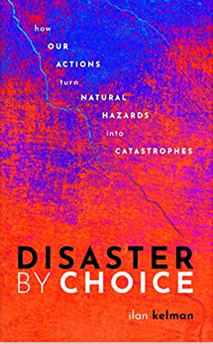 英文书名：Disaster by Choice: How our actions turn natural hazards into catastrophes作    者：Ilan Kelman出 版 社：Oxford University Press代理公司：PFD/ANA/Lauren Li页    数：192页出版时间：2020年5月代理地区：中国大陆、台湾审读资料：电子稿类    型：环保内容简介：    地震摧毁了海地，飓风席卷了德克萨斯州。我们听说大自然泛滥成灾，试图通过这些“自然灾害”来毁灭我们。然而，科学讲述了一个不同的故事:灾难不是自然原因的结果；它们是人类选择和决定的结果。我们把自己置于危险之中；无论环境做什么，我们都没有采取任何我们知道可以防止灾害的措施。    这可能很难接受，也很难解开。多种因素共同决定了灾难的形成。它们产生于决定我们在哪里建设和建设什么的政治进程，产生于造成贫穷和歧视并使之长期存在的社会环境。他们从社会偏好发展而来，把造成的伤害归咎于自然，事实上，当地震和风暴等事件完全是司空见惯的环境过程时，我们感到有必要与自然力量作斗争，收回我们认为是我们自己的东西，保护我们自己不受来自外部社区的愤怒。这种态度分散了我们对灾难的真正原因的注意力:人类作为社会和个人的决定。它阻止我们接受灾难的真正解决方案:做出更好的决定。    这本书探讨了一些最严重的灾难的故事，向我们展示当自然释放它的能量时，我们可以并且应该采取行动来阻止人类死亡。灾难不是龙卷风，不是火山爆发，也不是气候变化，而是死伤，是不可替代的财产损失，是对受灾人民的支持的缺乏甚至拒绝，使短期的中断成为长期的恢复噩梦。但正如科尔曼所言，我们可以与之对抗，他描述了有效的人类行动减少损失的鼓舞人心的例子，例如管理多伦多的洪水和孟加拉国的村庄，或科罗拉多州的野火。自始至终，他传递的信息很明确:没有自然灾害这回事。灾难在于我们无法应对环境和自身。作者简介：伊兰·科尔曼(Ilan Kelman)，英国伦敦大学学院灾难与健康教授，挪威克里斯蒂安桑阿格德大学二级教授。他的总体研究兴趣是将灾害和健康联系起来，包括将气候变化纳入灾害研究和健康研究。媒体评价：“我希望这本书被广泛阅读，它所传达的信息得到重视。”----布伦特·威尔逊，地球科学家“《人为灾难》生动地展示了为什么像当前气候危机这样的大问题只是冰山一角，人们开始接受他们的行动可以在全球范围内产生集体效应。”----多米尼克·莱顿，工程与技术“这是一本优秀的小书，它将人类行为对自然灾害的影响和影响的观点凝聚成一个深思熟虑的、信息丰富的叙述，并正确地得出结论:没有自然灾害这回事。一本必读的书。”----比尔·麦圭尔教授，《唤醒巨人》的作者谢谢您的阅读！请将反馈信息发至：李文浩（Lauren Li）安德鲁·纳伯格联合国际有限公司北京代表处北京市海淀区中关村大街甲59号中国人民大学文化大厦1705室邮编：100872电话：010-82449901传真：010-82504200Email：Lauren@nurnberg.com.cn网址：http://www.nurnberg.com.cn
微博：http://weibo.com/nurnberg豆瓣小站：http://site.douban.com/110577/微信订阅号：ANABJ2002